GOVERNOR FACT FILE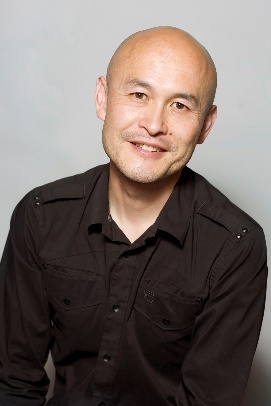 NameDr Gordon WongType of GovernorCo-opted GovernorSpecific Governor Role/sChair of Personnel CommitteeEqualities GovernorPupil premium GovernorWhen did you join the Governing BodyJanuary 2011Committees you sit onPersonnelFinance, Premises, H&SFavourite subject when you were at schoolFrenchFavourite FoodCurryFavourite ColourPurpleFavourite Children’s AuthorDr SeussFavourite Children’s FilmWilly Wonka and the Chocolate FactoryHobbiesRunning, Cycling, Skiing, FootballYour role modelDalai LamaYour ambition when you were a childTo score the winning goal for Scotland in the World Cup FinalFavourite thing about being a governorSeeing enthusiastic, happy and keen children